Домашняя контрольная работа по теме «Движение»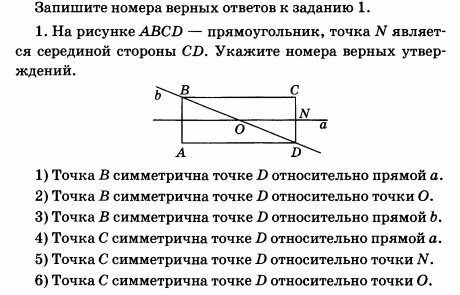 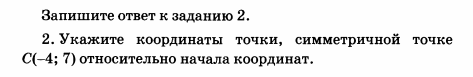 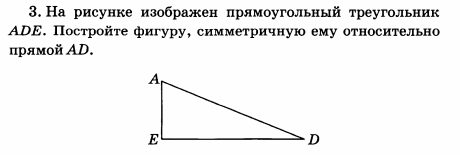 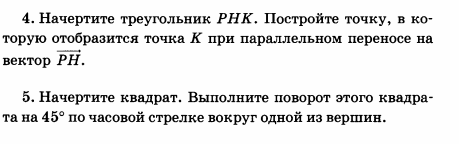 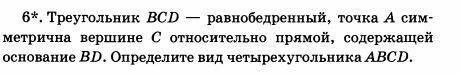 